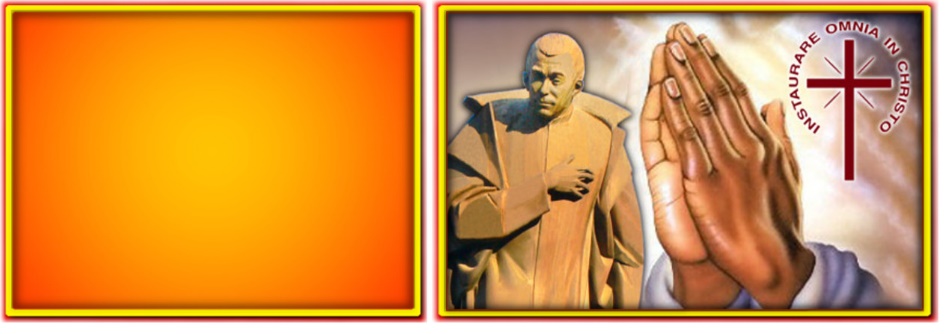 ITALIANOPer intercessione di San Luigi Orione, i membri dei nuovi Consigli provinciali dell’America Latina possano testimoniare e promuovere la carità fraterna in tutte le Comunità e l’unità con tutta la Famiglia Orionina.ESPAÑOLPor intercesión de San Luis Orione, los miembros de los nuevos Consejos provinciales de América Latina, puedan testimoniar y promover la caridad fraterna en todas las comunidades y la unidad con toda la Familia Orionista.FRANÇAISPar l'intercession de Saint Louis Orione que les nouveaux Conseils provinciaux de l'Amérique Latine, puissent témoigner et promouvoir la charité fraternelle dans toutes les Communautés et l'unité avec toute la Famille Orioniste.POLSKIPrzez wstawiennictwem św. Alojzego Orione niech członkowie nowych Rad prowincjalnych Ameryki Łacińskiej mogą świadczyć i promować miłość braterską we wszystkich Wspólnotach oraz jedność z całą Rodziną Oriońską.PORTUGUÊSPor intercessão de São Luís Orione, que os membros dos novos conselhos provinciais da América Latina possam testemunhar e promover a caridade fraterna em todas as Comunidades e a unidade com toda a família orionita.ENGLISHThrough the intercession of St. Louis Orione, the members of the new provincial councils of Latin America may witness and promote fraternal charity in all communities and unity among the whole Orionine family.05-08 Santiago (CIL): Esercizi Spirituali dei religiosi della Delegazione.11 a Brasilia (BRN): Inizio dell’anno canonico del Noviziato 2021 e presa di possesso del nuovo Consiglio Provinciale.11 a São José dos Pinhais (BRS): Inizio dell’anno canonico del Noviziato 2021.11 a Brasilia (BRN): Prima professione di 7 novizi.12 a São José dos Pinhais (BRS): Prima professione di 5 novizi.12 a Roma – Teologico (ITA): Rinnovo dei voti e istituzione dei Ministeri di alcuni chierici.18-20 Roma-Curia (ITA): Consiglio Generale.21-25 a Genova (ITA): Visita Canonica Generale.19-21 America Latina: Esercizi spirituali dell’ISO in video conferenza.21-24 a Bologna (ITA): Visita Canonica Generale.22-23 in Italia: Convegno Provinciale delle Parrocchie in video conferenza.22-23 a Palermo (ITA): Consiglio Nazionale Ex-Allievi.24-27 a Copparo (ITA): Visita Canonica Generale.26-30 a Bonoua – Costa d’Avorio (AFR): Incontro dei Tirocinanti.27-31 a Roma-Monte Mario (ITA): Visita Canonica Generale.28-29 a Tortona (ITA): Visita Canonica Generale.30/01-01/02 a Pontecurone (ITA): Visita Canonica Generale.Religiosi: Sac. Ismaele BARSANTI, Italia (+07/12/2020) Sac. João Batista DE FREITAS (+11/12/2020) Sac. Wincenty GÓRALCZYK (+13/12/2020) Sac. Enrico Lorenzo CASOLARI (+13/12/2020) Sac. Giovanni COLASUONO (+16/12/2020)Religiose: Suor Maria Edviges, Brasile (+27/12/2020)Parenti (di cui la comunicazione è arrivata in Curia): Sig. Assamoi Etienne KOFFI (+04/12/2020), Papà del Sac. Adrien KOFFI (Costa d’Avorio) Sig.ra Nair VIRTUOSO MARCOLINO (+5/12/2020), Mamma del Sac. Valdeci MARCOLINO (Brasile Sud) Sig.ra Efigênia GONÇALVES DE REZENDE (+06/12/2020), Mamma del Sac. José Carlos DE REZENDE (Brasile Nord) Sig.ra Filomena RENZULLI (+25/12/2019), Mamma del Sac. Giuseppe TESTA (Italia)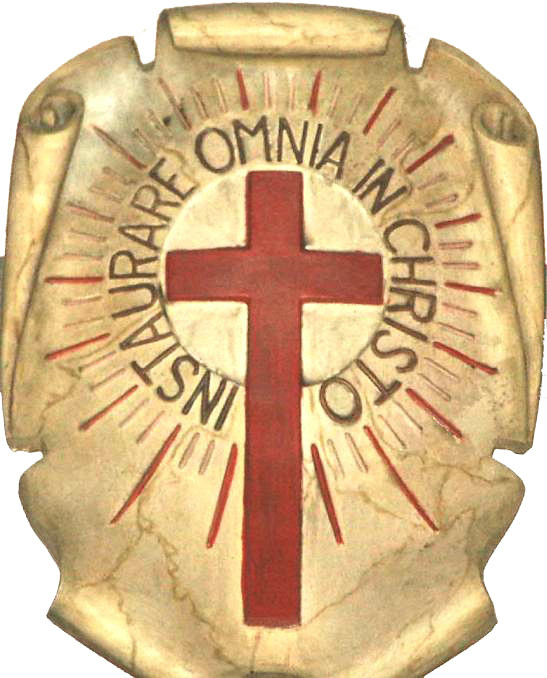 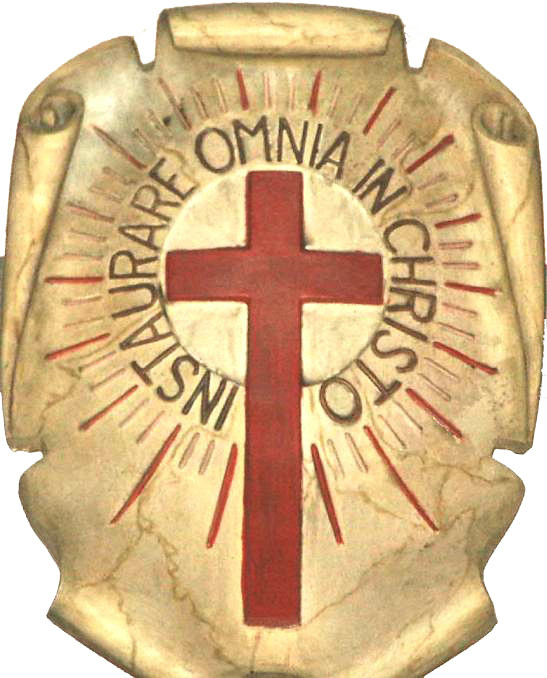 